Publicado en Zapopan el 16/08/2018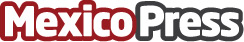 Global Solare arranca proyecto de Energía Limpia en Resinas Sintéticas Resinas Sintéticas, apoyando la Ley de Transición Energética, utiliza ya energía renovable para mitigar el cambio climático y eligió a Global Solare como su desarrollador y proveedor confiableDatos de contacto:MARTHA NUÑEZ  (Gerente de Mercadotecnia, Global Solare)www.globalsolare.com(33)40402127Nota de prensa publicada en: https://www.mexicopress.com.mx/global-solare-arranca-proyecto-de-energia Categorías: Ecología Michoacán de Ocampo Innovación Tecnológica Sector Energético http://www.mexicopress.com.mx